Mound City Public Library2021 Summer Library ProgramCatch a Story by the "Tale" RegistrationandPermission to Video and/or Photograph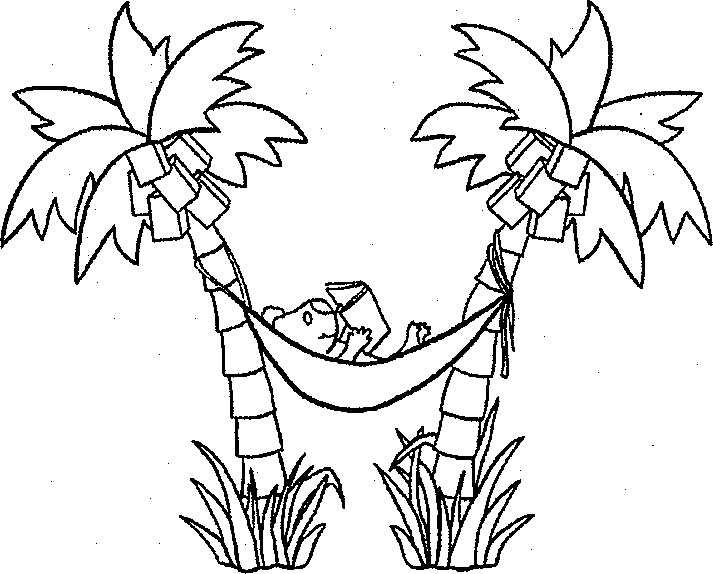 Each child must be registered separately. Thank you!Child's name:  		  Address:		 Phone:		 Age today:  	School:	Grade in September:  	Circle one: Independent Reader   Family ReaderHas child been in Summer Reading Program before?	  Yes	  No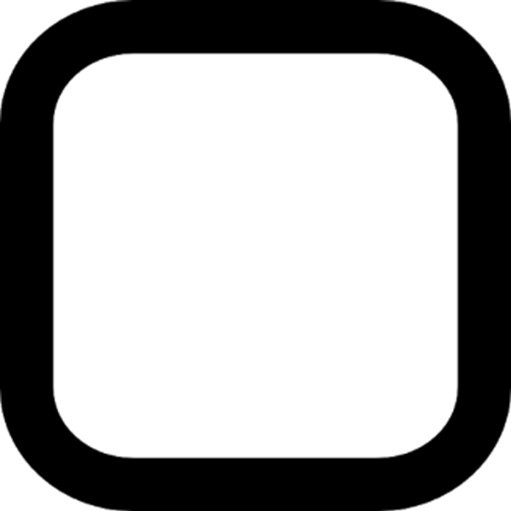 ~	~	~	~	~	~	~	~I understand the City of Mound City may photograph or videotape the events or activities in which I am (or my child is) participating. I give my permission for the City to use photographs or video ofme (or my child) for the purpose of promoting the City of Mound City and its services/programs. I give my permission with the following understanding: No compensation of any kind will be paid to me (or my child) at this time or in the future for the use of my (or my child's) likeness.~	~	~	~	~	~	~	~I certify that I am 18 years or older and am the parent or legal guardian of the above named child.Signature:	Date:  	Address (if different from above):	City, Zip:  	